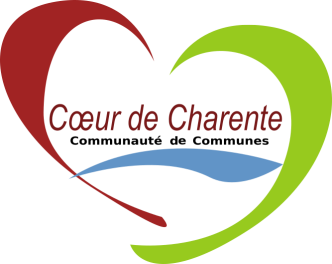 DOSSIER DEDEMANDE DE SUBVENTION 2021Associations – CollectivitésBILAN DE L’ÉVÈNEMENTA retourner dans les 2 mois qui suivent l’évènement :A la Communauté de Communes Cœur de CharenteService Culture, Tourisme et Patrimoine10 Route de Paris16560 TOURRIERSORGANISATEUR Commune : ……………………………………………………………………………………… Association à vocation culturelle : …………………………………………………………….Personne à contacter : …………………………………………………………………………….Intitulé de l’évènement : …………………………………………………………………………...DÉPENSESMontantRECETTESMontantCachetsAutofinancementCharges scéniques/techniquesRecettes ventes :Défraiements, déplacements, hébergementRecettes entrées :         …… entrées à …..€         …… entrées à …..€SACEM/SACDAutres recettes :Frais de communication-subvention départementAutres dépenses-subvention commune-subvention CdCAutres recettesBENEFICEDEFICITTOTALTOTAL